Муниципальное бюджетное дошкольное образовательное учреждение «Ваховский детский сад  «Лесная сказка»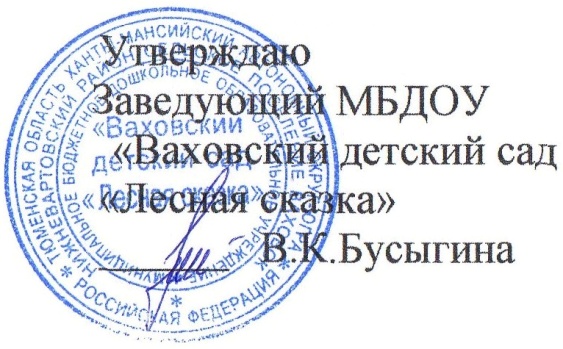                                                                                       приказ № 46 от 31.08.2018г.План-график обучения родителей (законных представителей) несовершеннолетних основам детской психологии и педагогики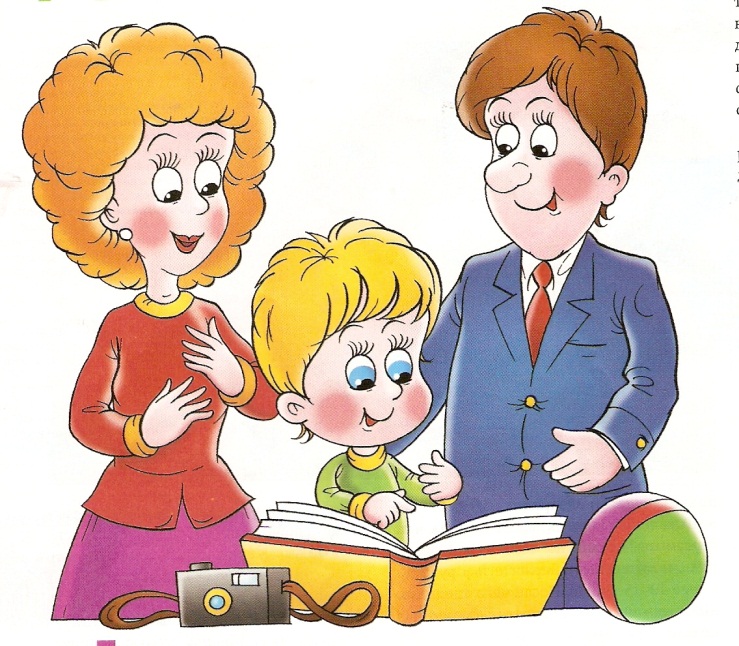 п.Ваховск, 2018 годЦель: Создание условий для развития личностной  зрелости родителей.Задачи:Повышение компетентности родителей в области психического развития ребёнка и его индивидуальных особенностей.Повышение культурного уровня семьи и формирование навыков бесконфликтного детско-родительского общения.Создание условий для совместной игровой и развивающей деятельности родителей и детей.Список литературы для педагогаАнтропологический подход к проектированию развивающего образования: принципы, модели, технологии. Под ред. В.И.Слободчикова, Л.М.Клариной. М., 2002.Буянов М.И. Ребёнок из неблагополучной семьи. М., 1988.Желдак И.М. Искусство быть семьёй. Минск, 1998.Заслуженюк В.С., Семиченко В.А. Родители и дети: взаимопонимание или отчуждение? М.,1996.Калейдоскоп семейного досуга. Составитель Л.С.Сальникова. М., 1988.Кряжева Н.Л.Мир детских эмоций. Ярославль, 2000.Кулагина И.Ю. Возрастная психология. М., 1997.Марковская И.М. Тренинг взаимодействия родителей с детьми.СПб., 2006.Овчинникова И.Г. Родительское счастье. М., 1987.Слободчиков В.И., Шувалов А.В. Психология и педагогика безопасного образования.// Слободчиков В.И. Очерки психологии образования. – Биробиджан, 2005. – 207 с. – с.122 – 148.Фопель К. Как научить детей сотрудничать? (часть1-4) М., 2006.Список литературы для родителей.Калейдоскоп семейного досуга. Составитель Л. С. Сальникова. М., 1998.Кейри Э. Учимся владеть чувствами. С.- П.,- 1995.Лич П. Младенец и ребёнок. От рождения до пяти лет. М.,1988.Овчинникова И.Г. Родительское счастье. М., - 1987.Сартан Г.Н. Тренинг самостоятельности у детей. М., 2002.№ п/пМероприятияСрокиОтветственный1Беседа «Адаптация детей в детском саду»СентябрьСтарший воспитатель 2 Беседа «Участие отца в воспитании ребенка»ОктябрьВоспитатель группы № 53Беседа «Нормы развития речи»НоябрьУчитель – логопед 4Консультация «Пойте на здоровье»ДекабрьМузыкальный руководитель 5Консультация «Семейное воспитание-основа формирования ребенка».ЯнварьВоспитатель группы № 46Рекомендации:-Чтобы зубы не болели-Роль дыхательной гимнастики в оздоровлении детей.ФевральМедсестра 7Мастер-класс «Игры нашего двора»МартРуководитель физвоспитания 8Консультация «Что такое толерантность?»АпрельВоспитатель группы № 29Консультация «Что нужно знать, чтобы помочь ребенку учиться в школе».МайВоспитатель группы № 1